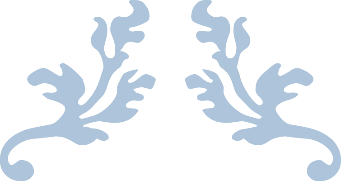 SCHOOLVEILIGHEIDSPLANDEEL 1 SOCIALE VEILIGHEID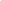 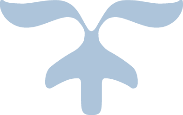 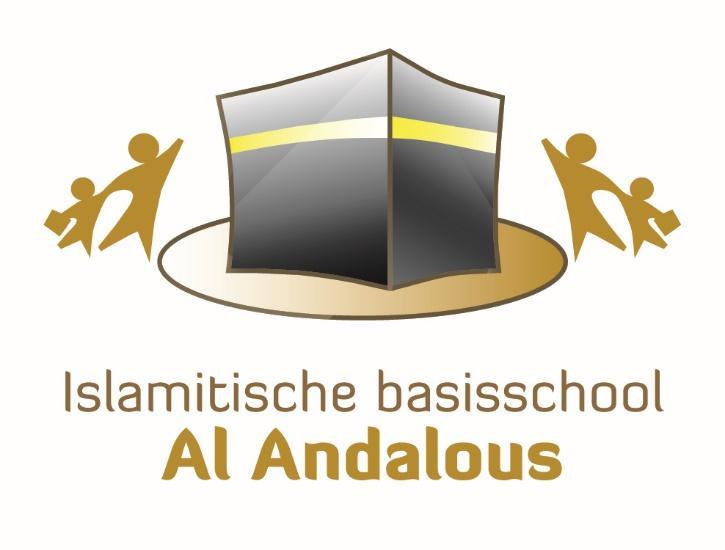 Schoolveiligheidsplan
Een veiligheidsplan is een verplicht document op elke school.

Er worden drie elementen getoetst door de Onderwijsinspectie:1. Inzicht: Hebben scholen voldoende inzicht in de beleving van sociale veiligheid door leerlingenen teamleden en in de incidenten die zich voordoen? 2. Preventieve maatregelen: Hebben scholen een veiligheidsbeleid dat deze incidenten zo veelmogelijk kan voorkomen? Wat doet de school om het voor de leerlingen zo veilig mogelijk temaken? 3. Curatieve maatregelen: Hebben scholen een beleid dat adequaat optreden na incidentenmogelijk maakt?
1.INZICHTTevredenheidspeilingenOm de gevoelens van veiligheid te peilen bij leerlingen en leerkrachten maken we gebruik van ons kwaliteitszorg-instrument “Integraal”. Ook peilen we de tevredenheid bij onze ouders.Personeelstevredenheidsonderzoek Leefklimaat op school De sfeer op school draagt positief bij aan mijn welbevinden. Ik voel mij veilig op deze school.  Ik ben tevreden over de waardering die ik krijg van mijn collega's.  Ik ervaar een sterk gevoel van saamhorigheid. Ik heb vertrouwen in mijn collega's.  Ik ben tevreden over de manier waarop de school wordt geleid.  Ik ben tevreden over de rust en orde op de school. Ik ben tevreden over het toezicht dat wij houden op kinderen buiten de groep.  Ik ben tevreden over hoe wij er in slagen om pesten te voorkomen. Oudertevredenheidspeiling Leefklimaat op schoolMijn kind voelt zich veilig op school.  Ik ben tevreden over de manier waarop er buiten de klas toezicht op kinderen wordt gehouden.  Ik ben tevreden over hoe kinderen op het schoolplein met elkaar omgaan. Ik ben tevreden over de wijze waarop de school omgaat met pestgedrag. Leerlingentevredenheidspeiling (groep 5 t/m 8)Leefklimaat op school Ik voel mij veilig op school. Juffen en meesters helpen snel als er iets vervelends gebeurt.  Juffen en meesters hebben snel in de gaten als iemand gepest wordt. Het is fijn op het plein.  De pleinwachten letten er goed op of ik mij aan de regels houd.  Mijn juf of meester praat met ons over hoe wij met elkaar omgaan op het plein.  De peilingen vinden 4-jaarlijks plaats. Er is een personeelspeiling en een ouder- en leerlingenpeiling. De volgende peiling staat gepland in schooljaar 2022-2023.De bevindingen bij de peilingen kunnen aanleiding zijn tot te nemen acties.
2.PREVENTIE1.Sociale veiligheid voor leerlingen en leerkrachtenOm de sociale veiligheid voor leerlingen en leerkrachten te waarborgen hanteren wij o.a. de uitgangspunten en handelwijzen van “Groepsdynamisch Onderwijs”. In het afgelopen jaar (2021-2022)hebben wij Pedagogisch Tact ingevoerd op school. Hiermee zijn diverse onderdelen komen te vervallen van Groepsdynamisch onderwijs. In schooljaar 2022-2023 worden het Anti-pestprotocol en het Veiligheidsplan aangepast. Bij deze aanpassing wordt de Leerlingraad betrokken.a.Schoolafspraken groepsdynamisch onderwijs.		
1.	De belangrijkste regels die voor de hele school gelden zijn•	Wij gaan correct met elkaar om.•	Wij gaan prettig met elkaar om.•	Ik verbeter de omgang met elkaar.Deze regels hangen in elke klas en in de gangen.2.	Tijdens de inloop staat de leerkracht bij de deuropening. Ieder kind begroet de leerkracht.3.	Kinderen proberen een conflict eerst zelf uit te praten volgens de regels van het driehoeks-gesprek. Als ze er niet uitkomen gaan ze naar de leerkracht. Die helpt hen om het driehoeksgesprek goed te voeren.4.	Een 100%-regel betekent: bij een overtreding van deze regel volgt altijd een sanctie.De 100%-regels zijn:•	Bij lichamelijke ruzies, als een kind slaat of schopt: naar de time-outplaats.•	Bij schelden om iemands handicap of bij discriminatie: naar de time-outplaats.•	Een kind wordt gehaald door een kind, maar komt niet:naar de time-outplaats.•	Een bemoeial die te dicht bij een ruzie blijft staan:naar de time-outplaats.Een kind dat zich niet aan een 100%-regel houdt, moet naar de time-outplaats.In de klas is dit een stoel met een tafeltje. Op de speelplaats zijn hier aangewezen plaatsen voor. Het kind kan daar rustig worden, nadenken over het vertoonde gedrag en kijken hoe de andere kinderen het doen.	Als een kind op het einde van een pauze een 100%-regels overtreedt, dan moet dit kind de volgende pauze beginnen op de time-outplaats. Dit wordt genoteerd op de gele notitieblaadjes op bladzijde 1 van het logboekje onder “Lopende zaken”.5.	Conflicten die gemeld worden, worden in het logboekje (binnen en buiten) geschreven. Als je ziet dat een kind schopt of slaat, en er wordt niet gemeld, dan kom je ook in actie.We noteren de volgende soorten ruzies:•	Welles-nietes ruzie.•	Ruzies met licht of zwaar verbaal geweld.•	Ruzies met licht of zwaar fysiek geweld.6.	De rol van de conflictjuf (of conflictmeester).Als een kind 3 x in het logboekje van de speelplaats staat  dan heeft dit kind een patroon; kinderen noemen dit een ruzieketting. De conflictjuf gaat dan met het kind praten. Als de conflictjuf bepaalt dat het kind op de time-outplaats moet staan dan noteert zij dit op de gele notitieblaadjes op bladzijde 1 van het logboekje onder “Lopende zaken”.  7.	Als een kind 3 x in het logboekje van de klas staat  dan heeft dit kind een patroon; kinderen noemen dit een ruzieketting. Het kind moet dan na lestijd nadenken (niet langer dan 10 minuten). De groepsleerkracht laat het kind denken hoe het niet meer in het logboekje komt (succesregie).8.	Brutaal gedrag t.o.v. de leerkracht. Grensoverschrijdend gedrag. Als een kind brutaal gedrag vertoont tegenover de leiding dan wacht de leerkracht niet tot er een patroon of een ruzieketting ontstaat. In deze gevallen vindt meteen een sanctie plaats. Dit kind tart namelijk het gezag. Dat mogen we nooit toelaten en moet onmiddellijk gecorrigeerd worden. De zware straf is nablijven. Als deze “uitgestelde sanctie” op dat moment niet voldoende adequaat  is dan kan het nodig zijn om het kind bijvoorbeeld uit de klas te plaatsen. Vergeet dan niet om toch het kind na schooltijd na te laten blijven. Het kind moet zich bewust worden dat het tarten van het gezag niet lonend is en dat, naast het uit de klas plaatsen, ALTIJD de vaststaande routines uitgevoerd gaan worden. Doel is om ieder kind te laten ervaren dat hij / zij niet bepaalt welke sancties er zijn op school, maar dat hij / zij wel verantwoordelijk is voor het eigen gedrag, en dat brutaal gedrag of grensoverschrijdend gedrag altijd dezelfde consequenties heeft.                         De leerkracht blijft vriendelijk maar consequent. We doen dit allemaal. Het kind heeft namelijk geen conflict met de leerkracht maar met de regels en de normen van de schoolgemeenschap. 9.	Een kind dat last heeft van buitenschoolse ruzies kan zich melden bij de conflictbegeleider.10.	De sociokring.Elke vrijdag vindt in elke groep de sociokring plaats. Deze kring start na de kleine pauze.De sociokring bestaat uit 4 onderdelen.•	1e fase. Wat gaat goed?  Het verbeterpunt van de afgelopen week wordt besproken (zie verbeterbord); ook kan besproken worden welke verbeterpunten er al bereikt zijn (zie gouden doos).•	2e fase. Wat kan beter?   De leerkracht of (via het themadoosje) een kind brengt een thema in. In deze fase wordt dit thema besproken en wordt bepaald hoe dit kan verbeteren. Deze fase moet leiden tot een KLEIN, CONCREET en POSITIEF geformuleerd verbeterpunt. Dat wordt goed leesbaar op het verbeterbord genoteerd en daar werkt de groep deze week aan.•	3e fase. Complimentenronde.  Kinderen die nog niet aan bod zijn geweest mogen een compliment geven aan een ander kind of aan de groep.•	4e fase. We zijn de beste. 	De groep sluit de sociokring af met de gezamenlijke yell.11.	De OK-groepsthermometer.Elke dag wordt afgesloten met de OK-groepsthermometer. De leerkracht stuurt de groep naar een gezamenlijke uitspraak over hoe het vandaag is gegaan: hebben we goed gewerkt , hoe was het welzijn vandaag in de groep. Doel is (vanuit de leerkracht) het geven van een compliment aan de hele groep en (voor de kinderen) het verder ontwikkelen van voelsprieten voor empathie en groepsgevoel.12.	De individuele OK-thermometerAan het einde van elke maand vullen de kinderen een individuele OK-thermometer in. Bij twee duo-leerkrachten vullen leerlingen twee keer de thermometer in.Als een kind een onvoldoende aangeeft dan praat de leerkracht hierover met dat kind.

b.Het Pestprotocol
Pesten is als een leerling herhaaldelijk een ander kind lastig valt.
Er ontstaat dan een patroon. Onze aanpak is erop gericht om meteen in te grijpen om het niet zo ver te laten komen. 
Cyberpesten moet worden gemeld bij de leerkracht en wordt besproken in de socio-kring van de groep of alle socio-kringen van de school. Mocht dat nodig zijn worden deskundigen ingeschakeld om de dader te achterhalen.
Werkwijze
Ruziezoekers zijn op zoek naar een slachtoffer. 
Het kind gaat naar de leerkracht en meldt dat het gepest wordt.
De leerkracht gaat een driehoeksgesprek aan met de pester en de gepeste.
De leerkracht noteert het conflict; de conflictcoördinator haalt “de patronen” er uit.
De conflictcoördinator praat met de kinderen.
Het gepeste kind wordt beschermd en de leerkracht neemt passende maatregelen tegen de pester.
c.Informatie aan ouders
Wij informeren onze ouders over sociale veiligheid bij de inschrijving en tijdens voortgangsgesprekken en ouderavonden. Op deze momenten staan we stil bij de regels en afspraken en de sfeer op school. d. Sociale vaardighedenWij hanteren coöperatieve werkvormen omdat ze bijdragen aan het ontwikkelen van sociale vaardigheden van de kinderen.
Rustig praten en andere groepjes niet storen; elkaars naam gebruiken; anderen aankijken; handen en voeten thuis houden; elkaar laten uitpraten; zo duidelijk praten dat anderen je kunnen verstaan;  elkaar aanmoedigen; complimenten geven; verschil van mening accepteren; met elkaar conflicten oplossen; je inleven in de gevoelens van een ander.
Wij passen intervisie toe om de sociale vaardigheden van leerkrachten te verbeteren plus als middel om elkaar te helpen bij het oplossen van conflicten.

3.Curatie
Hoewel aan de preventie van incidenten/ ongewenst gedrag veel aandacht wordt besteed, kan hetvoorkomen dat er toch sprake is van een incident. Aan de hand van de volgende protocollen willen we gerichte stappen zetten om op een adequate wijze te kunnen handelen.- er is een meldplicht voor elke medewerker die het vermoeden heeft van seksueel grensoverschrijdend gedrag en/of een onveilige (school)situatie (4 Art. 3 WVO en art. 6 WOT);
-er is een klachtenregeling (5 Art. 24b WVO);
-er zijn interne en/of externe vertrouwenspersonen aangesteld 

-er is een protocol voor opvang van medewerkers en leerlingen bij ernstige incidenten;-er is een protocol voor melding van (het vermoeden van) grensoverschrijdend gedrag;-er is een procedure voor schorsing en verwijdering van leerlingen;
- er is een procedure, conform de geldende CAO voor schorsing van medewerkers;
-binnen de school is een aanspreekpunt voor de eerste opvang bij ernstige incidenten;
-er is een calamiteitenplan aanwezig;
-de aanspreekpunten voor de eerste opvang bij ernstige incidenten en andere interne hulpverleners zijn opgeleid en/of wordt de mogelijkheid geboden om aan cursussen deel te nemen.
Wanneer er grensoverschrijdend gedrag plaats heeft gevonden in een groepssituatie, dan wordt de situatie geëvalueerd onder alle groepsleden, ook de docent.Daarnaast is er aandacht voor alle betrokkenen op een manier die voor dit incident passend is.3. CommunicatieContactpersoon en vertrouwenspersoonOns bestuur heeft minimaal één interne contactpersoon per school en een externe vertrouwenspersoon aangesteld. Ook is er een anti-pestcoördinator. In de schoolgids staat wat hun namen en functies zijn en op welke manier ze zijn te bereiken. De interne contactpersoon zorgt voor de eerste opvang en verwijzen de personen met een klacht door naar de leidinggevende of de vertrouwenspersoon.Samenwerking met externe partnersEen goede samenwerking met externe partners vinden wij essentieel. Daarom onderhouden wecontacten met jeugdzorg, politie, het bureau voor opvoedingsondersteuning, GGD en andereorganisaties. We werken met hen samen in het zorgbreedteoverleg dat tenminste 6x per jaar wordtgehouden.In het kader van adequate hulp en zorg vinden we het ook belangrijk dat de sociale kaart goed op orde is. De sociaal maatschappelijk werker en de Intern begeleider dragen zorg voor het goed op ordehouden van deze gegevens.Omgaan met de mediaHet bestuur onderhoudt de contacten met de media en derden in geval van ernstige incidenten. Hetpersoneel van de school verwijst de media en derden dan ook consequent door naar het bestuur. Decommunicatie loopt in dat geval via de algemene directie.KlachtenIn geval zich op het terrein van agressie, geweld, seksuele intimidatie, discriminatie, racisme en pesten klachten en/of bezwaren voordoen, wordt de algemene procedure van de klachtenregeling gehanteerd.Onze klachtenregeling is opgenomen in het schoolplan en gepubliceerd in de schoolgids.Ons bestuur is aangesloten bij de landelijke klachtencommissie en wij vermelden de bereikbaarheid in de schoolgids.Wij informeren de medezeggenschapsraad meteen over elk gegrond oordeel van de landelijkeklachtencommissie en de maatregelen die het bevoegd gezag naar aanleiding van dat oordeel zalnemen.
4. EvaluatieVeiligheid is een verantwoordelijkheid van het gehele team. Het reguliere teamoverleg is een goedegelegenheid om het beleid met betrekking tot agressie, geweld en dergelijke geregeld aan de orde telaten komen. In dit overleg worden de meldingsformulieren van de afgelopen periode besproken, komen ervaringen met agressie, geweld en dergelijke aan bod en de manier waarop is gereageerd. Ook bekijkt het teamoverleg of het gevoerde beleid en/of het gebruikte materiaal (onder andere de formulieren) bijstelling behoeven.